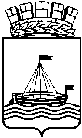 Департамент образования Администрации города ТюмениМуниципальное автономное дошкольное образовательное учреждение детский сад № 160 города Тюмени(МАДОУ д/с № 160 города Тюмени)Общая информация по всем образовательным программамОбщая численность обучающихся1328 чел.Численность обучающихся за счетбюджетных ассигнований федеральногобюджета (с выделением численностиобучающихся, являющихсяиностранными гражданами)1328 чел./ 0 иностранных гражданЧисленность обучающихся за счетбюджетных ассигнований бюджетасубъекта Российской Федерации (свыделением численности обучающихся,являющихся иностранными гражданами)0 чел./ 0 иностранных гражданЧисленность обучающихся за счетбюджетных ассигнований местногобюджета (с выделением численностиобучающихся, являющихсяиностранными гражданами)0 чел./ 0 иностранных гражданЧисленность обучающихся по договорамоб образовании, заключаемых приприеме на обучение за счет средствфизического и (или) юридического лица(с выделением численностиобучающихся, являющихсяиностранными гражданами)0 чел./ 0 иностранных граждан